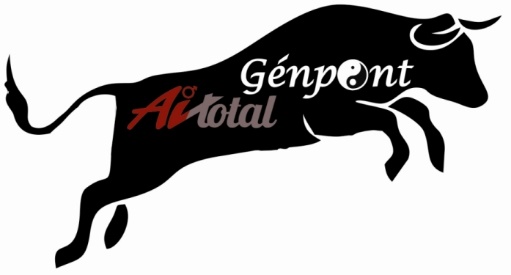                                                             Génpont Kft.                                                               9700 Szombathely, Írottkő u. 1/A. D/1/4.                            Telefon: +36-30-538-3611        genpont01@gmail.com                                                                      +36-30-655-1989               __________________________________________________________________________           AIDOL SPERMA FELHASZNÁLÁSRÓL SZÓLÓ MEGÁLLAPODÁS

AI Total B.V.
Trawlerweg 19
8042 PZ Zwolle, Hollandia
Telefonszám: +31 (0)384 604311
(továbbiakban “AI TOTAL”) magyarországi képviselete:Génpont Kft.9700 Szombathely, Irottkő u. 1/A. D/1/4.Ad.sz.24794833-2-18
---ÉS---
NÉV:
Utca:
Hely:
Telefonszám:
Email:
(továbbiakban “A Tulajdonos”)KÖZÖTT
Az AiDol bikaspermák az elit magas értékű genetikai AiDol Bikák spermáiból vannak, melyek a tenyésztők és tejtermelők számára elérhetőek. A Tulajdonos és az AI-Total az alábbi feltételeket fogadja el:AI-Total vállalja, hogy a tulajdonosnak AiDol bikaspermát ad el az AI-Total általános szerződési feltételeinek (https://ai-total.nl/policies/terms), illetve az AiDol bika sperma megállapodás általános szerződési feltételeinek megfelelően a megállapodás ideje alatt, mely időtartam a megállapodás későbbiekben meghatározásra kerül. Az AI-Total a saját weboldalán (www.aitotal.com) frissített listát tart fent, mely a jelenleg elérhető AiDol bikákat tartalmazza, ez a weboldal időről időre frissítve lehet (https://ai-total.com/bulls/aidol). Ez a megállapodás az AiDol bikák spermájának felhasználására és az ezekkel a spermákkal létrejött első generációs utódokra vonatkozik. A megállapodás semmilyen olyan követelést nem tartalmaz, mely szerint a Tulajdonosnak vásárolnia vagy használnia kellene az AI-Total AiDol bika spermáit.2. A tulajdonos vállalja, hogy csak a tulajdonában vagy az ellenőrzése alatt álló állatokon használja az AiDol bika spermát. A tulajdonos, az AI-Total előzetes írásbeli hozzájárulása nélkül, közvetlenül vagy közvetve nem:gyűjti össze, forgalmazza, adja el vagy más módon juttatja el harmadik fél részére az utódok spermáját bármikor, bármilyen célra; vagyadja el, forgalmazza, adja bérbe vagy más módon adja át az utódot (akár megszületett, vagy sem) harmadik fél részére az opciós időszak lejártáig (lentebb definiált). AiDol bika spermájával előállított embriók és vemhességek csak a Tulajdonos saját belső használatára vannak, kivéve, ha másképp állapodtak meg írásban az AI-Total céggel. A Tulajdonos semmilyen embriót vagy spermát nem adhat el harmadik fél részére, kivéve, ha a harmadik fél az AiDol sperma felhasználásáról szóló megállapodásba belép. Ez a megállapodás semmiben sem korlátozza vagy limitálja az utód vágóhídra történő eladását.A Tulajdonos az AiDol bika spermával – az AI-total weboldalán található lista szerint (https://ai-total.com/bulls/aidol) - létrejött összes Utód esetében visszavonhatatlan lehetőséget ad a felvásárlásra az AiDol időszak alatt az AI-Totalnak (vagy annak kijelölt leányvállalatának) az alábbi feltételek mellett:Ha (i) az  apa az AiDol bika listáján szerepel a weboldalon és (ii) az utód megfelel az AiDol bika honlapon felsorolt genetikai kritériumoknak, a Tulajdonos azonnal értesíti az  AI- Totalt az ebben a szerződésben és a weboldalon leírt folyamatnak megfelelően. Az előírt szülő átlag index megfelelése, vagy annak meghaladása esetén hím utódok esetében az AI-Total genom vizsgálatot biztosít a Tulajdonos számára. Olyan hím utód esetében, mely a genetikai kritériumoknak nem felel meg, a tulajdonos dönthet úgy, hogy saját maga végeztet genom vizsgálatot, vagy eladja levágásra a bikát anélkül, hogy az AI-Totallal egyeztetne. Ha a bika bevizsgálása az AI-Total-on keresztül történik, akkor az eredmények az írásbeli bizonyítékok kézhezvételét követő három munkanapon belül az AI-Total és a Tulajdonos között megosztásra kerülnek. Nőstény utód esetében a Tulajdonos felelős a genom teszt elvégzésére saját nevében és költségére.  A tulajdonos köteles az eredmények kézhezvételét követő 10 munkanapon belül az eredményeket megosztani, és amennyiben ezek meghaladják a minimum genetikai kritériumokat, melyek az AiDol bika weboldalon vannak listázva. A tulajdonos megoszthatja az eredményeket a weboldalon található űrlap kitöltésével. A tulajdonos egyetért azzal, hogy az ő saját felelőssége a bika oldal, a genetikai kritériumok ellenőrzése és a szükséges lépések megtétele.Amennyiben egy embriót vagy egy létrehozott vagy megszületett utódot - mely egy AiDol bikától származik - genom tesztelték a non USA genom értékeléssel vagy egyáltalán nem tesztelték, az AI-Total fenntartja a jogot, hogy az állatot tesztelje az USA genom bázison az AI-Total költségén.A bikák és tehenek genom indexének kézhezvételét követően 15 munkanap áll az AI- Total rendelkezésére. Amennyiben az AI-Total él az ebben a részben szereplő lehetőségével, az AI-Total és a tulajdonos az AI-Total szabvány bika- vagy tehénvásárlási megállapodást (Vásárlási Megállapodás) köt, mely hatályba lép az alkalmazandó utódra. Ha az utód nem felel meg a genetikai követelményeknek, melyek a bika oldal listán szerepelnek, vagy ha az AI-Total nem él a lehetőségével az Opciós Periódus alatt vagy egyéb módon írásban értesíti a tulajdonost, hogy nem kívánja megvásárolni az utódot, akkor a tulajdonos saját belátása szerint szabadon eladhatja, vagy rendelkezhet az utódról az AI-Total által meghatározott általános szerződési feltételeknek megfelelően.
4.  Ez a Megállapodás a lent megadott időpontban lép életbe és teljes mértékben hatályban marad 2022. január 1-ig. Amennyiben nincs írásbeli visszavonás, a szerződés hallgatólagosan évente meghosszabbodik további egy évre. Az AI-Total bármikor felmondhatja ezt a megállapodást úgy, hogy a tulajdonosnak írásbeli értesítést ad ezen szándékáról. Ezen megállapodás feltételei bármilyen AiDol bika sperma megvásárlás esetén hatályban maradnak a felmondás dátuma előtt.5. ÁLTALÁNOS RENDELKEZÉSEK
a.  Ezen Megállapodás az AiDol bika spermát használó tulajdonosokra vonatkozik, függetlenül attól, hogyan jutottak annak birtokába. Jelen megállapodás szerint a tulajdonosok nem ruházhatják át a jogaikat vagy kötelezettségeiket az AI-Total írásos engedélye nélkül.b. Jelen Megállapodás szerint az AI-Total kérésére a tulajdonos az AI-Total részére a sperma beszerzéséről és tenyésztési nyilvántartásról dokumentál bizonyítékot (melyek az AI-Total számára ésszerűen elfogadható) ad át kötelezettségeinek betartásáról.c. A tulajdonos elismeri és egyetért azzal, hogy jelen megállapodás szerinti bármilyen kötelezettségszegés helyrehozhatatlan kárt és sérülést okozna az AI-Total számára, melynek pénzbeli értékét nehéz megállapítani és az AI-Total-nak jogában áll, hogy az ilyen jellegű kötelezettségek betartatására kényszerítő intézkedést keressen az egyéb más jogok és jogorvoslatok lehetőségén túl. d. A tulajdonos tudomásul veszi, hogy az AI-Total vagy annak egyik leányvállalata a mindenkori tulajdonosa és az is marad mindenkor az összes olyan létező vagy létrehozott, generált vagy felfedezett szellemi tulajdonnak, mely az AiDol bikák spermájában található genetikai anyagokból származnak (ahogy az az AI-Total Általános Szerződési Feltételeinél meghatározásra kerültek).e. Ez a Megállapodás - az Általános Szerződési Feltételekkel, valamint a megkötött Vásárlási Megállapodással együtt - a teljes megállapodás a tulajdonos és az AI-Total között, mely az utóddal és az AiDol bikák spermájával kapcsolatos és csak írásban módosítható, mindkét fél aláírásával. A megállapodás és az AI-Total Általános Szerződési Feltételei között bármilyen ellentét esetén, az AI-Total Általános Szerződési Feltételei az érvényes. A fentiek ellenére, amennyiben a tulajdonosnak állományi szerződése vagy előzetes kiadási megállapodása van az AI-Totallal, az a megállapodás érvényesül, amíg az ezzel a Megállapodással nem kerül összeütközésbe. 
f. A holland törvény alkalmazandó erre a megállapodásra. Minden jogvita, mely a megállapodáshoz vagy a megállapodás végrehajtásához kapcsolódik a Zwolle-i bíróságra kerül benyújtásra. Ismert, hogy a szerződés feltételei bizalmas és sem az AI-Total, sem a Tulajdonos nem teszi közzé jelen megállapodást a közvetlen szervezeteiken kívül. Megállapodás aláírása:Tulajdonos: ______________________       AI Total képviseletében Génpont Kft.Szombathely
Név:________________________               Név:________________________ 
Munkakör megnevezése:____________       Munkakör megnevezése:______________________
Dátum:_______________________             Dátum:_______________________AIDOL UTÓD OPCIONÁLIS VÉTELÁRA
1. Opciós vételár. Amennyiben az AI-Total él a vásárlás lehetőségével a 3. Pontban leírtak szerint, AI- Total a következő összegeket (EUR) fizeti a Tulajdonosnak, melynek alapja az utódok besorolása, az alábbiak és a Vásárlási Megállapodás feltételeinek megfelelően. A besorolás a hím és nőstény utódok TPI “indexén” alapul, összehasonlítva az utód korának megfelelő bikákkal vagy idősebbekkel, melyek a legfrissebb bika összefoglaló CDCB fájlban vannak közétéve. 1. Táblázat HÍM UTÓDOK – HOLSTEINb) 2. Táblázat NŐSTVÉNY UTÓDOK – HOLSTEINKérjük, nézze meg az AiDol bika weboldalt a kívánt haplotípust és géneket tartalmazó utódok áraival és lehetséges bónuszfizetéseivel kapcsolatban.2. A vásárlás feltételeia)            Hím utódok – AI Total 500 EUR készpénzt fizet a tulajdonosnak az egészségügyi tesztekért és a vételár fennmaradó részét az alábbi feltételek mellett:Megfelel a standard AI Total egészségügyi és spermagyártási vizsgálatoknak (ahogy az a Bika Beszerzési Magállapodásban részletezve van); és                   (ii)  Legalább 2000 egység spermát termelt és hozzáadódik az AI aktív vonalához.Nőstény Utód – A vételárat csak akkor fizetik ki, ha az Utód:A standard AI Total egészségügyi tesztnek megfelel (ahogy az a Tehén Beszerzési Magállapodásban részletezve van); és(ii) Reproduktívnak tűnik, melyet az AI Total állatorvosi személyzete észszerű belátása határoz meg.Minden egyéb értékesítési feltétel az alkalmazandó Beszerzési Megállapodásban megtalálható.Megállapodás aláírása:Tulajdonos: ______________________       AI Total képviseletében Génpont Kft. Szombathely
Név:________________________               Név:________________________ 
Munkakör megnevezése:____________       Munkakör megnevezése:______________________
Dátum:_______________________             Dátum:_______________________Besorolás
(GTPI) Egészségügyi Tesztelés Vételár (EUR) ÖsszértékTop 10 €
500,00€
99.500,00€
100.000,00Top 50 €
500,00€
49.500,00€
50.000,00Top 100 €
500,00€
24.500,00€
25.000,00Top 250 €
500,00€
9.500,00€
10.000,00Top
250-en felüli€
500,00€
4.500,00€
5.000,00GTPI szerinti besorolás nőstények esetébenTeljes kifizetés összege1-25 € 100.00026-100 € 40.000101-250 € 15.000>250 € 7.500